Муниципальное автономное общеобразовательное учреждение«Гимназия «Новоскул»Разработка урока по английскому языку в 4 классепо УМК И.Н. Верещагиной, О.В. Афанасьевой«Английский язык IV», Просвещение, 2012 г.Тема урока: «Там, где мы живём. Заключительный урок»Составитель: Воробьева  Полина Валерьевна,учитель английского языкаМАОУ «Гимназия «Новоскул»Г. Великий Новгород2014 г. Тема урока: Там, где мы живём. Заключительный урок.Планируемый результат: 1. Формирование навыка устной речи по теме с использованием активной лексики урока.2.  Формирование навыка работы в группе с опорой на результат.Оборудование:Интерактивная доскаРаздаточные  карточки с упражнениями Парты расставлены для работы в группах малого составаХОД УРОКА:I. Организационный моментTEACHER: Good morning! I`m glad to see you!CHILDREN: Good morning! We are glad to see you too!TEACHER: What`s the weather like today?CHILDREN: It`s cold/warm/sunny/rainy etc.TEACHER: Are you OK today?CHILDREN: Yes, we are!TEACHER: Fine! II. Постановка учебной задачи.TEACHER:  We have spoken about places we live in for a long time. We have learned a lot of words and word combinations. And today we should repeat them to learn to use these words according to your purpose.  So, today we will have a practice of oral speech. III. ОСНОВНАЯ ЧАСТЬTEACHER: It is the last lesson on this topic. Tomorrow you will write a test. So, now we will do some exercises to refresh information  in mind and to prepare for test. And a little project is waiting for you at the end of the lesson. So, let`s start! But at first write down the date in your copy-books, please! What is the date today, Kate?KATE: It is the 21st of October.TEACHER: Thank you! And we start from the ex.1Ex. 1.  Упражнение вынесено на интерактивную доску.Put the following words into the correct category: kind of the room, furniture. Fill the table in your copy-books.Ex. 2. Упражнение вынесено на интерактивную доску.Match the words with the opposite meanings.Ex. 3 Упражнение выдано на карточкахLet`s repeat the prepositions which can help us to describe the room.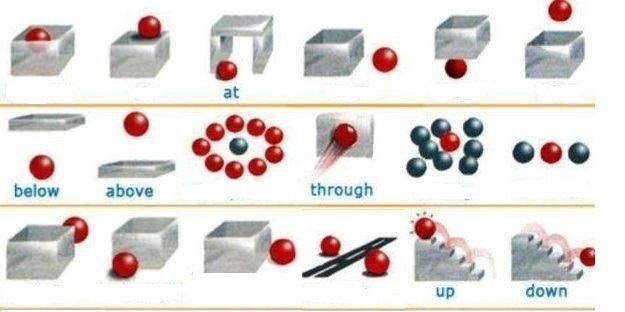 IV.ПОСТАНОВКА ЗАДАЧИ ПРОЕКТНОЙ ДЕЯТЕЛЬНОСТИ.Ex. 4. TEACHER: And the last task for today… You will work in a group. So, you should be divided into 4 or 3 groups.Just imagine! You all have a wonderful job! You are designers of different organizations! And you compete for the opportunity to get this work! You should create a design project of the same room! Than your leader designer will present us your project. The group with the best project will win!V. РАБОТА В ГРУППЕ ПО РАЗРАБОТКЕ ПРОЕКТА.Ученики получают карточки с подсказкой и изображением комнаты.   It will help you!Give more unique information to interest the judges.Use more adjectives to make your presentation bright and interesting!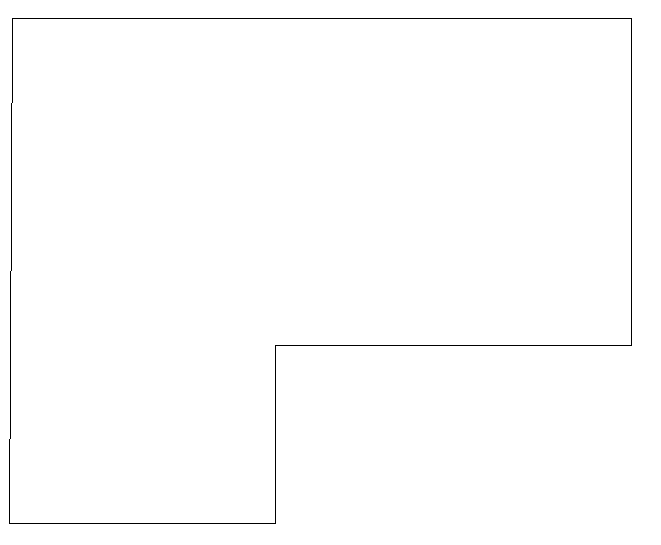 VI. ПОДГОТОВКАП К ЗАЩИТЕ ПРОЕКТА.VII. ЗАЩИТА ПРОЕКТА. VIII. ОЦЕНКА РАБОТЫ НАД ПРОЕКТОМ. РЕФЛЕКСИЯ. Критерии оценки проекта. Таблица № 1 (для учеников)Таблица № 2 (для учителя)Таблица № 3 (сводная)IX. ВЫСТАВЛЕНИЕ ОТМЕТОК.X. ДОМАШНЕЕ ЗАДАНИЕ.TEACHER: And your home task for tomorrow is to prepare for the test on the topic “The Place We Live in”.hall, sofa, armchair, fireplace, living room , TV set, bookcase, curtain, table, bedroom, wardrobe, carpet, lamp, sink, toilet, cooker, chair, cupboard, study, telephone, kitchen,  bed, piano, vase, dining room (sitting room), fridge, bath, picture, bathroom, mirror, computerleftto closecoldcleandirtydownstairslargedarkfrontoldto openbacklightrightnewsmallupstairsquitenoisywarm         УченикКритерииУченик 1Ученик 2Ученик 3Ученик 4Соответствие  проекта целям, теме и задачамКачество представленного материалаПолнота представленного материалаЛогичностьРабота в группеИтог:         УченикКритерииУченик 1Ученик 2Ученик 3Ученик 4ГрамматикаЛексикаФонетикаЛогичность высказывания, аргументированностьУмение уточнить, задать вопрос, убедить и т.п.Работа в группеКачество представленногоматериалаПолнота  представленного материалаИтог:       УченикБаллУ 1У 2У 3У 4У 5У 6У 7У 8У 9У 10У 11У 12У 13СамооценкаОценка учителяИтог: